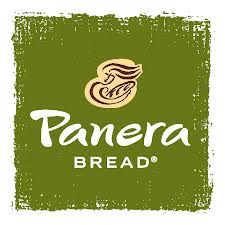 DRIVER UNIFORM EXPECTATIONS & AGREEMENTEmployees are expected to come into orientation IN UNIFORM.  Please use this list to make certain that you have met our standards prior to coming to orientation.  If you are not in the accepted uniform at orientation, then you have only one other opportunity to correct your uniform. ___     Orange Short-Sleeved Panera Polo (Polos will be issued during orientation)___     Khaki Pants “Docker style”. These must be clean and pressed as well as fit correctly. Baggy or tight           fitting pants will be found unacceptable. Skinny pants are unacceptable.___     Plain/Solid Black Belt. Belt may not have designs or adornments (ie. studs, holes, etc).___     Black Shoes. Must be closed-toe, closed-heel, and slip free. Ballet Flats are not acceptable___     Hair must be neat, clean and tucked in hat, prior to entering the café and/or Planet Bread.___     Jewelry is not permitted. (Wedding rings are an exception)___    Visible Tattoos are not permitted unless approved by the Director or Delivery Ops Manager.___    Facial piercings are prohibited. (This includes tongue rings)*Women Only:___    Earrings: Women are permitted one earring per ear. Earrings may only be small studs.___    Nail polish is only permitted when not chipped. Also, no extreme colors will be permitted.*Men Only:___    Hair may not go below the ear. ___    Facial Hair is not permitted. Shaving prior to work each day is expected.I have read and FULLY UNDERSTAND the above agreement and expectations set forth in this policy.Signed Name:  __________________________     Signed Name:  ___________________________                                                                                     (Associate)                                                                                                                                                          (Manager)Printed Name:  __________________________     Printed Name:  ___________________________                                                                                     (Associate)                                                                                                                                                          (Manager)                                          Date: ____________                                                 Date: ____________